Dear Parents/Guardians,Thank you to PAC for organizing a successful Spring BBQ event last Friday.  It was a great way in which to connect families and celebrate the end of the school year.  We also appreciated all the efforts of the student leaders as well as Mme Belanger and Ms. Hauk who led the games.  Fun was had by all!Kindergarten 2023/24 Orientation – June 15th (AM)Jump Rope for Heart – June 16th (PM) Beach Day – June 20th (All Classes) Parent Appreciation Day – June 22nd – 8:00 – 8:25 AM at the front of the schoolJump Rope for Heart is this Friday from 1:15pm - 1:45pm. If you would like to make a donation to the Heart and Stroke Foundation, please follow the link below and the instructions: Jump Rope for Heart Link: https://jumpropeforheart.crowdchange.ca/19621Students will want to "Create a Participant Page" and then once they receive their own link, they will need to send it out to families and friends to ensure the donation was made to their individual page. Spencer Middle School will be having a musical theater production over the weekend of June 16th and 17th. Please see the flyer below for information on “Big Bad Musical: A Howling Courtroom Comedy”. There will be three different performances at the Isabelle Reader Theatre located at Spencer Middle School:Friday, June 16th at 7:00 pmSaturday, June 17th at 2:00 pmSaturday, June 17th at 7:00 pmPlease see the attached poster for details and QR codes on how to purchase tickets. Here is the link to also purchase tickets: SchoolCashOnline.com: Fee Details.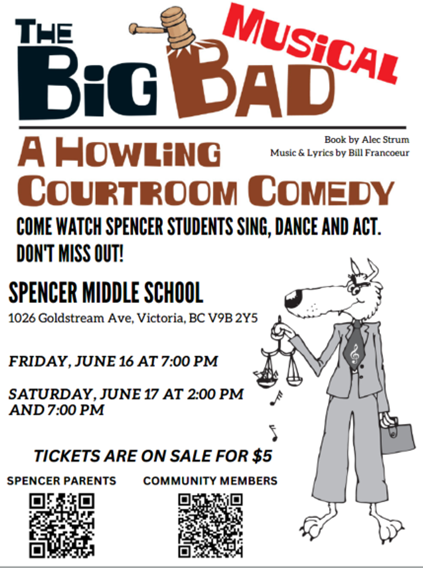 Lost & FoundAll items will be put outside the school today and will be placed there again for the rest of the week.  Current photos will be donated after June 16th, 2023 The current lost and found has been posted on our Millstream Elementary website. Please check out the photos here: https://millstream.web.sd62.bc.ca/about/lost-found/A message from PAC: If you have any questions or concerns, please do not hesitate to contact the PAC through email or our Facebook page (https://www.facebook.com/groups/762258387245081)The Millstream Team 